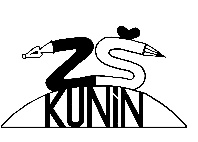 ZÁKLADNÍ ŠKOLA A MATEŘSKÁ ŠKOLA KUNÍN, OKRES NOVÝ JIČÍN, PŘÍSPĚVKOVÁ ORGANIZACEKunín 346, PSČ 742 53                                tel. 556 749 714, e-mail: machyckova@zskunin.czMILÍ RODIČE, Z DŮVODU OMEZENÍ PROVOZU BĚHEM ŠKOLNÍHO ROKU, NABÍZÍME PRO VAŠE DĚTI MIMOŘÁDNĚLETNÍ PRÁZDNINOVOU ŠKOLUFORMOU PŘÍMĚSTSKÉHO TÁBORA (DĚTI PŘICHÁZEJÍ RÁNO A ODPOLEDNE ODCHÁZEJÍ)ZÁVAZNÁ PŘIHLÁŠKA – DOSTUPNÁ NA WEBU ŠKOLY A V ZŠ NUTNÉ ODEVZDAT VYPLNĚNÉ DO 19. 6. 2020 V ZŠ, (OSOBNĚ NEBO NA EMAIL) PLATBU 600.-/TÝDEN -  UHRADIT U ÚČETNÍ DO 24. 6. 2020,  PLATBA JE MOŽNÁ V HOTOVOSTI NEBO PŘÍPADNĚ NA ÚČET ŠKOLY 1772449339/0800, DO POZNÁMKY UVÉST LETNÍ ŠKOLA A JMÉNO DÍTĚTE,MINIMÁLNÍ POČET ÚČASTNÍKŮ JE 5, MAXIMÁLNÍ 20, PŘIHLÁŠKY BUDEME ŘADIT PODLE DATA DORUČENÍ, PŘÍPADNĚ PODLE UHRAZENÝCH PLATEB,V PŘÍPADĚ NÍZKÉHO POČTU PŘIHLÁŠENÝCH OZNÁMÍME ZRUŠENÍ ŠKOLY V DANÉM TÝDNU,V PŘÍPADĚ ONEMOCNĚNÍ DÍTĚTE DOLOŽENÉHO LÉKAŘSKÝM POTVRZENÍM SE ČÁSTKA NEBO POMĚRNÁ ČÁST VRACÍ,PŘÍPADNÉ DALŠÍ DOTAZY U Mgr. IVANY MACHÝČKOVÉ 734615922PŘIHLÁŠENÉ DĚTI BUDOU DODÁVAT POTVRZENÍ RODIČE O BEZINFEKČNOSTIPODROBNĚJŠÍ INFORMACE PRO PŘIHLÁŠENÉ DODÁME JEŠTĚ PÍSEMNĚ V POSLEDNÍM ČERVNOVÉM TÝDNU.ZÁVAZNÁ PŘIHLÁŠKA NA PRÁZDNINOVOU LETNÍ ŠKOLU(DORUČTE DO ŠKOLY DO 19.6.2020)PŘÍJMENÍ A JMÉNO DÍTĚTE:……………………………………………………………………………………………………BYDLIŠTĚ:……………………………………………………………………………………………………………………………………………DATUM NAROZENÍ:………………………………………………..ZDRAVOTNÍ POJIŠŤOVNA:…………………KONTAKT NA ZÁKONNÉ ZÁSTUPCE (TELEFON, EMAIL):…………………………………………………………………………………………………………………………………………………KONTAKT NA ZÁKONNÉ ZÁSTUPCE V DOBĚ TRVÁNÍ AKCE (TELEFON, EMAIL):…………………………………………………………………………………………………………………………………………………DŮLEŽITÉ SDĚLENÍ RODIČŮ (ZDRAVOTNÍ ZPŮSOBILOST, OBTÍŽE, KTERÉ BY MOHLY MÍT VLIV NA POBYT DÍTĚTE NA LETNÍ ŠKOLE, PŘÍPADNĚ LÉKY, KTERÉ UŽÍVÁ, DALŠÍ UPOZORNĚNÍ:…………………………………………………………………………………………………………………………………………………………………………………………………………………………………………………………………………………………………………………………………………………………………………..ZÁVAZNĚ PŘIHLAŠUJI SVÉ DÍTĚ NA LETNÍ ŠKOLU V TERMÍNU (VYBERTE): 29. 6. – 3. 7. 20207.7. – 10.7.2020 (SNÍŽENÁ CENA 480,- Kč)13.7. – 17.7.202020.7. – 24.7.202027.7. – 31.7.2020ZAVAZUJI SE DO 24. 6. 2020 UHRADIT ČÁSTKU 600.- KORUN/TÝDEN (ZAHRNUJE MATERIÁL A STRAVOVÁNÍ), ČÁSTKU UHRADÍM:⃝	V  HOTOVOSTI⃝	NA ÚČET ŠKOLYV PŘÍPADĚ NÍZKÉHO POČTU PŘIHLÁŠENÝCH NEBO ONEMOCNĚNÍ DÍTĚTE DOLOŽENÉ LÉKAŘSKÝM POTVRZENÍM SE ČÁSTKA, NEBO JEJÍ POMĚRNÁ ČÁST, VRACÍ.DATUM:…………………………………………………………………………………………………………………………………PODPIS ZÁKONNÉHO ZÁSTUPCE:…………………………………………………………………………………PRO DĚTI ŠKOLNÍHO VĚKU 1.-5.ROČNÍKTERMÍN:         29.6.2020 – 31. 7. 2020 – CELKEM 5 TÝDNŮ       7. 30 – 15. 30 V ZŠ KUNÍNOBSAH: ZÁBAVNÉ AKTIVITY, POHYBOVÉ ČINNOSTI A HRY VE ŠKOLNÍ DRUŽINĚ A VENKU, DLE SKLADBY PŘIHLÁŠENÝCH ÚČASTNÍKŮ BUDOU UTVOŘENY SKUPINY. CENA:        600.- ZA TÝDEN DÍTĚ SE MŮŽE ÚČASTNIT VŠECH TÝDNŮ, ALE TAKÉ JEDNOHOCENA ZAHRNUJE MATERIÁL, ODMĚNY, DÁREK, 5X OBĚD A LEHKÁ SVAČINALEKTOŘI:Vychovatelky školní družiny a asistentky pedagoga ZŠ